The Basic Philosophy of Yin Yang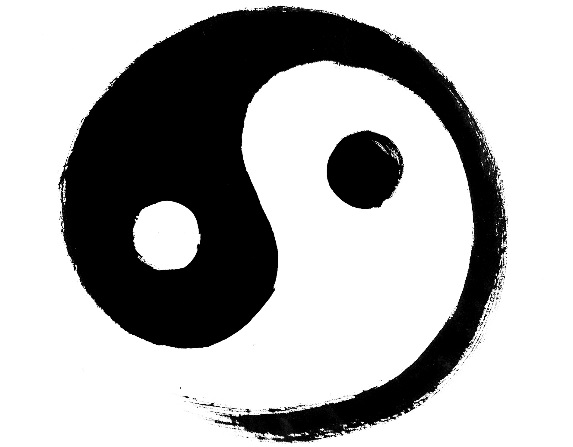 According to yin yang philosophy the universe, and everything in it, is both constant and cyclical. Examples illustrating the philosophy of yin yang include:Life and deathHeaven and earthNight and dayDark and lightHealth and sicknessPoverty and wealthCycle of the seasons - Cold to hotThe Yin Yang SymbolThe Black SectionThe black area represents yin:FemininePassiveIntuitiveDelusionMoonDarkColdSubmissionContractingDownward seekingDownward movementNightSoftStillnessRiversThe White SectionThe white area represents the yang:MaleActiveLogicalEnlightenmentBrightSunLightCreationDominanceUpward movementStrongHotExpandingHardMovementMountainsASSIGNMENT: YOU ARE TO LOOK FOR DUALITIES IN YOUR ENVIRONMENT—SEEMING PARADOXES. I WOULD LIKE YOU TO CAPTURE THIS DUALITY IN A PHOTO. UNDER THE PHOTO, PROVIDE A CAPTION THAT EXPLAINS WHY YOU CHOSE IT AS YOUR SUBJECT. 